Стало уже доброй традицией в муниципальном образовании Епифанское  проводить  праздники дворов, дни соседа. 19 июля  в деревне Молчаново Епифанским  центром культуры и досуга было проведено праздничное мероприятие : « Мой дом – моё село». Здесь люди живут одной большой семьей. Все друг друга знают и всегда готовы прийти на помощь в трудную минуту.Собрались на праздник в уютном дворе Владимира и Ольги Нефедовых на улице Садовой. Достаточно поглядеть на двор и клумбы – сразу понимаешь, с такими соседями жизнь становится прекрасней.Ведущие  Лариса Мордочкина и Елена Сажина заводили гостей праздника в дружный хоровод , в различные конкурсы и викторины. Музыкальные подарки  подарили  жителям, вокальная группа « Муравушка», Ольга Зотова, Татьяна Антипова.   По мнению жителей деревни, самой  гостеприимной  была признана семья Надежды и Анатолия Евсеевых , самыми дружными соседями Петр Михайлович Азаров и Лидия Владимировна Беззаботнова, самой активной жительницей   Татьяна Анатольевна Вуколова ,самым активным частушечником Виктор Иванович Балашов , а самым красивым подворьем, было признано подворье Нефедовых , которые любезно предоставили нам площадку для проведения праздника. Всем были вручены садово – огородные подарки. И  не смотря на то, что  живут здесь люди разного возраста, разных профессий, увлечений, всех их объединяет одно – большая любовь к родной деревне, своей улице, дому. 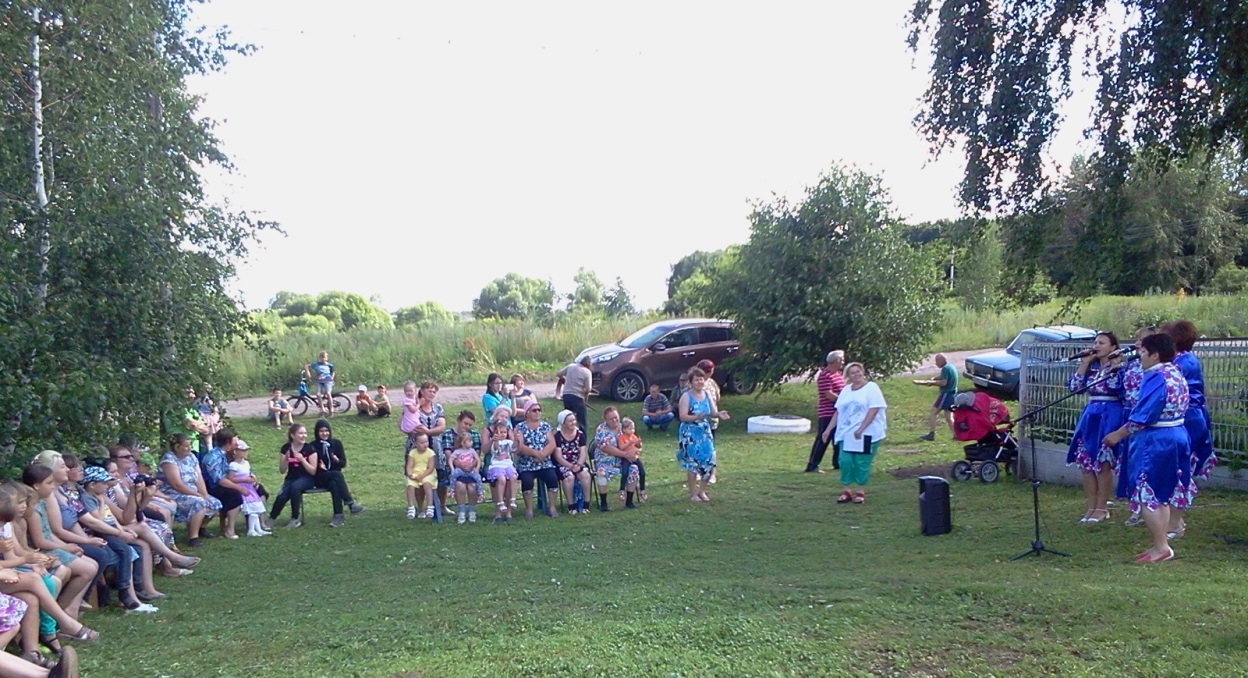 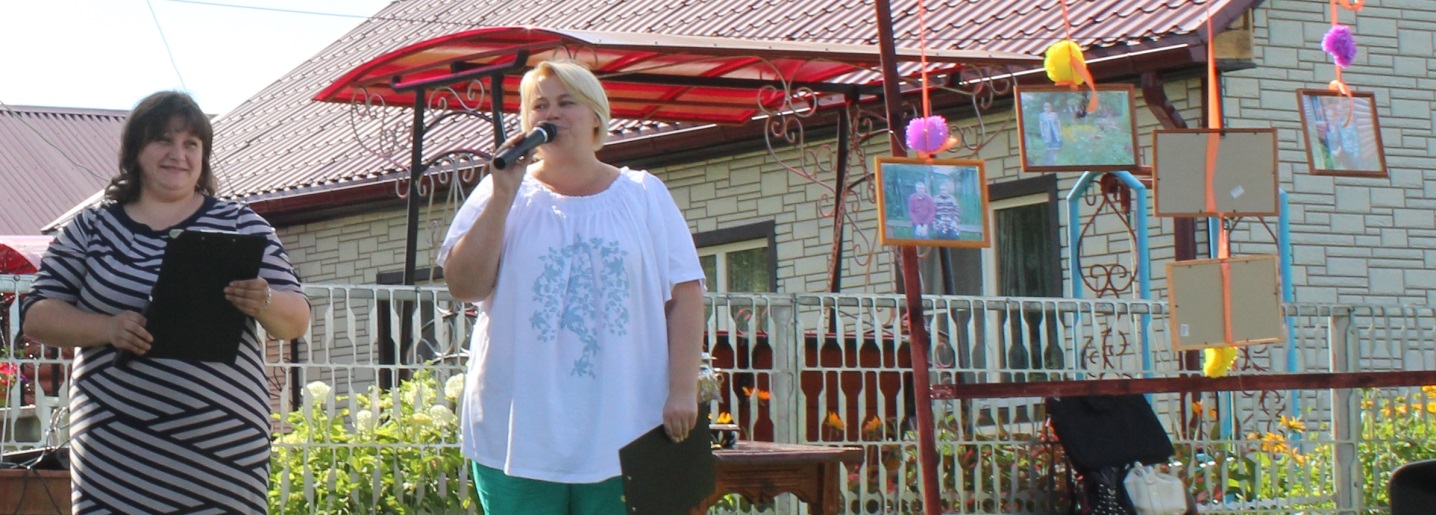 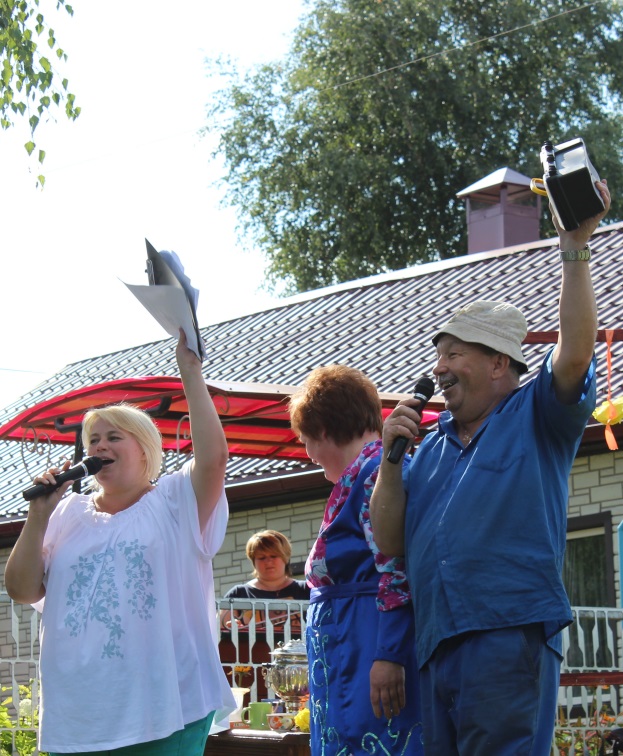 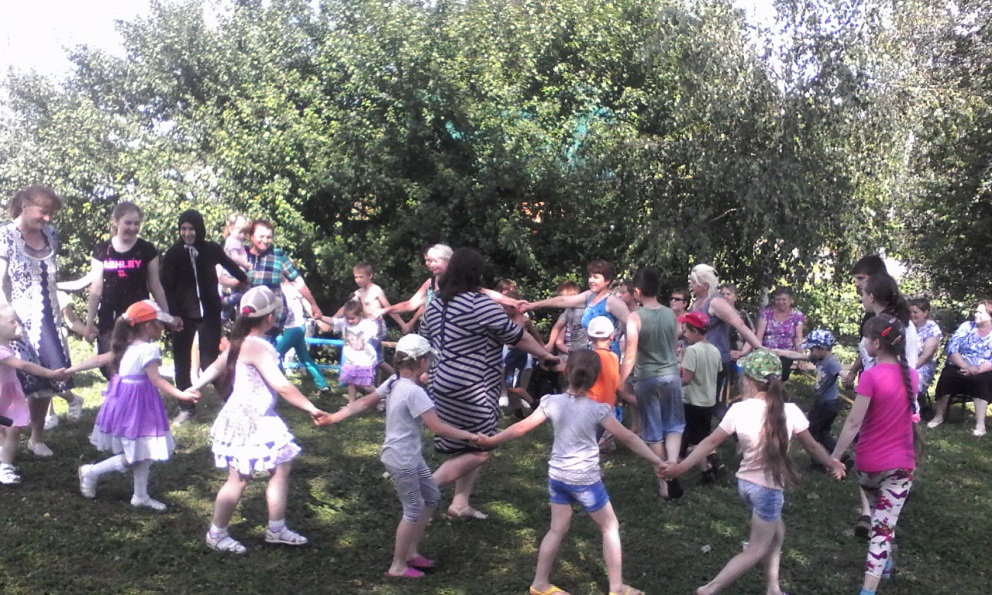 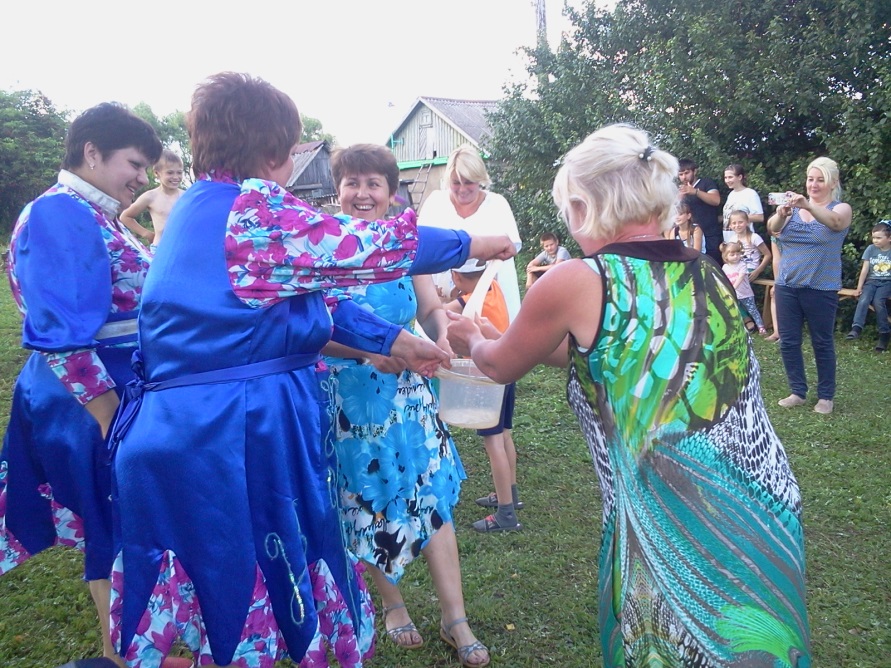 